Comic Strip Assignment for “Lamb to the Slaughter”Directions:You will be creating an eight – ten panel comic that visually depicts the plot of the Roald Dahl’s story. This assignment will be done on a separate piece of white paper.Your comic should show a scene for the important parts of the story.Please follow the format below:PANEL #1 – Title (be sure to write this in the correct manner) and author, a drawing that symbolizes the story and your name.Each panel after this will showcase an important part of the story 0- it is up to you what you think are the important parts.What each panel needs:A coloured pictureA quotation(s) from the text from this particular partYour work must be neat, detailed and creative. Your comic strip should demonstrate your understanding of the story.Here is an example of my first two panels: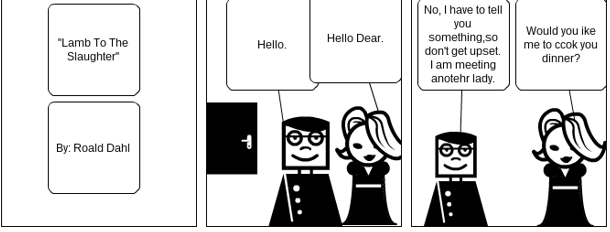 